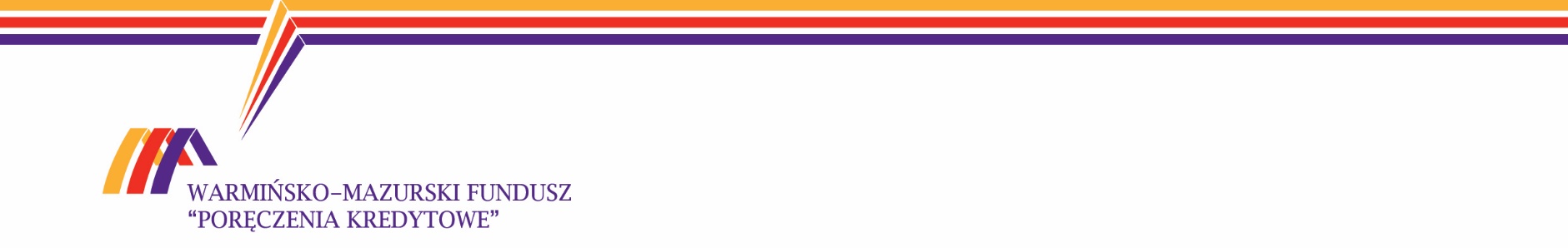 Karta Produktu „Poręczenie”Podstawowe parametry Jednostkowych PoręczeńWartość Jednostkowego Poręczenia wynosi do 500 000,00 zł.Stopa Jednostkowego Poręczenia wynosi maksymalnie 75% kwoty kapitału Kredytu wypłaconego w Okresie Budowy Portfela, bez odsetek, prowizji i innych zobowiązań Ostatecznego Odbiorcy związanych z otrzymanym Kredytem.Stopa Jednostkowego Poręczenia wynosi maksymalnie 80% kwoty kapitału Kredytu wypłaconego w Okresie Budowy Portfela, bez odsetek, prowizji i innych zobowiązań Ostatecznego Odbiorcy związanych z otrzymanym Kredytem, którego cel wpisuje się w:finansowanie projektów realizowanych na wybranych Obszarach Strategicznej Interwencji tj.:Obszary peryferyzacji społeczno-gospodarczej;Obszary o słabym dostępie do usług publicznych;Obszary przygraniczne.inwestycje w obszarze inteligentnych specjalizacji województwa warmińsko – mazurskiego, tj.:drewno i meblarstwo;żywność wysokiej jakości;ekonomia wody.Poprzez inwestycje w ramach powyższych inteligentnych specjalizacji należy rozumieć takie, które muszą spełnić co najmniej dwa z poniższych warunków łącznie:wpływ na eliminowanie negatywnego wpływu zagrożeń i/lub wpływ 
na wykorzystanie szans zdiagnozowanych w analizie SWOT dla danej inteligentnej specjalizacji,wpływ na wzmocnienie silnych stron i/lub eliminację słabych stron zdiagnozowanych 
w analizie SWOT dla danej inteligentnej specjalizacji ,dyfuzję wyników projektu na więcej niż jeden podmiot działający w obszarze danej inteligentnej specjalizacji,stworzenie w wyniku projektu możliwości eksportowych w ramach danej specjalizacji i/lub generowanie potencjalnego wzrostu współpracy w europejskich łańcuchach wartości,wpływ na kreowanie współpracy pomiędzy środowiskiem naukowym, biznesowym, otoczeniem biznesu, administracją w obrębie co najmniej jednej specjalizacji w wyniku realizacji projektu.Jednostkowe Poręczenie jest terminowe i obejmuje okres, na który udzielono Kredytu wydłużony o 3 miesiące, przy czym maksymalny okres trwania Jednostkowego Poręczenia nie może być dłuższy niż 84 miesiące od dnia zawarcia Umowy o udzielanie Poręczenia.Wartość Jednostkowego Poręczenia maleje w czasie wraz ze spłatą kapitału Kredytu zabezpieczonego Jednostkowym Poręczeniem i w żadnym momencie trwania Jednostkowego Poręczenia jego wartość w stosunku do kwoty kapitału Kredytu pozostałej do spłaty, nie przekracza Stopy Jednostkowego Poręczenia. Obligatoryjne zasady dotyczące udzielania oraz udokumentowania Jednostkowego PoręczeniaJednostkowe Poręczenie musi skutkować poprawą warunków na jakich Ostateczny Odbiorca otrzymuje Kredyt w stosunku do warunków na jakich by ten Kredyt otrzymał bez Jednostkowego Poręczenia lub w ogóle stanowić warunek udzielenia Kredytu. Poprawa warunków otrzymanego Kredytu musi dotyczyć:niższego oprocentowania Kredytu, lubniższego poziomu zabezpieczeń, lubwyższej kwoty Kredytu skutkującej wyższym udziałem tego Kredytu w finansowaniu Inwestycji Ostatecznego Odbiorcy, Udzielenie Jednostkowego Poręczenia nie może być uzależnione od zawarcia przez Ostatecznego Odbiorcę z Pośrednikiem Finansowym lub jakimkolwiek innym podmiotem dodatkowych umów innych niż Umowa Kredytu oraz Umowa o udzielenie Poręczenia, 
w szczególności dotyczących zakupu dodatkowych usług, produktów finansowych lub ubezpieczeniowych.Postanowienia pkt II.2. powyżej nie dotyczą powszechnie występujących na rynku oraz standardowo stosowanych przez Pośrednika Finansowego lub Instytucję Finansową zabezpieczeń ustanawianych przez Ostatecznego Odbiorcę na rzecz Pośrednika Finansowego lub Instytucji Finansowej w związku z zawieraną Umową Kredytu lub Umową o udzielenie Poręczenia, z zastrzeżeniem, iż w przypadku zabezpieczenia takiego jak „cesja praw z polisy ubezpieczeniowej” Ostateczny Odbiorca ma możliwość wyboru oferty spośród ubezpieczycieli ogólnodostępnych na rynku.Wymagane jest potwierdzenie prawidłowości udzielenia każdego Jednostkowego Poręczenia, w tym potwierdzenie wykorzystania środków Kredytu zgodnie z celem określonym 
w Umowie oraz Umowie o udzielenie Poręczenia.Przeznaczenie finansowania (Cele Inwestycji):W ramach instrumentu finansowane będą przedsięwzięcia rozwojowe Ostatecznych Odbiorców, realizowane na terenie województwa warmińsko - mazurskiego:Cel 1 Poprawa potencjału konkurencyjnego przedsiębiorstw;Cel 2 Podniesienie zdolności do rozszerzenia oferty o nowe produkty lub usługi;Ww. cele realizowane są m.in. poprzez ustanowienie dodatkowego zabezpieczenia 
w szczególności kredytów (pożyczek), a w rezultacie ułatwienie przedsiębiorstwom, które nie posiadają wystarczających zabezpieczeń, dostępu do kapitału zewnętrznego. Wykluczenia z finansowaniaJednostkowe Poręczenie nie może stanowić zabezpieczenia:Kredytów udzielanych ze środków publicznych;Kredytów wypłaconych przed dniem udzielenia Jednostkowego Poręczenia;leasingu zwrotnego;leasingu, w ramach którego Instytucja Finansowa nie zobowiązała się do przeniesienia prawa własności przedmiotu leasingu na Ostatecznego Odbiorcę najpóźniej w dniu rozwiązania lub wygaśnięcia umowy leasingu;leasingu, w ramach którego przedmiot leasingu został wydany Ostatecznemu Odbiorcy przed dniem udzielenia Jednostkowego Poręczenia.Kredyty objęte Jednostkowym Poręczeniem nie mogą być przeznaczone na:finansowanie wydatków pokrytych uprzednio ze środków EFSI, z innych funduszy, programów, środków i instrumentów Unii Europejskiej lub innych źródeł pomocy krajowej lub zagranicznej;prefinansowanie wydatków, na które otrzymano dofinansowanie w formie dotacji lub pomocy zwrotnej;refinansowanie inwestycji, które w dniu podjęcia decyzji o udzieleniu Kredytu przez Instytucję Finansową zostały fizycznie ukończone lub w pełni wdrożone;refinansowanie jakichkolwiek pożyczek, kredytów lub rat leasingowych;spłatę zobowiązań publiczno - prawnych;finansowanie wydatków niezwiązanych bezpośrednio z Celami Inwestycji, określonymi 
w części III powyżej;finansowanie zakupu aktywów finansowych przeznaczonych do obrotu;finansowanie nieruchomości przeznaczonych do obrotu;finansowanie kształcenia, szkolenia, szkolenia zawodowego pracowników lub innych przedsięwzięć bezpośrednio objętych zakresem rozporządzenia Parlamentu Europejskiego i Rady (UE) nr 1304/2013 w sprawie Europejskiego Funduszu Społecznego;finansowanie działalności w zakresie wytwarzania, przetwórstwa lub wprowadzania 
do obrotu tytoniu i wyrobów tytoniowych;finansowanie działalności w zakresie produkcji lub wprowadzania do obrotu napojów alkoholowych;finansowanie działalności w zakresie produkcji lub wprowadzania do obrotu przez producenta lub importera treści pornograficznych;finansowanie działalności w zakresie produkcji lub wprowadzania do obrotu materiałów wybuchowych, broni i amunicji;finansowanie działalności w zakresie gier losowych, zakładów wzajemnych, gier na automatach i gier na automatach o niskich wygranych;finansowanie działalności w zakresie produkcji lub wprowadzania do obrotu przez producenta lub importera środków odurzających, substancji psychotropowych lub prekursorów;finansowanie likwidacji lub budowy elektrowni jądrowych;finansowanie inwestycji na rzecz redukcji emisji gazów cieplarnianych pochodzących z listy działań wymienionych w załączniku I do dyrektywy 2003/87/WE;finansowanie inwestycji w infrastrukturę portów lotniczych, chyba że są one związane z ochroną środowiska lub towarzyszą im inwestycje niezbędne do łagodzenia lub ograniczenia ich negatywnego oddziaływania na środowisko;inne cele, których finansowanie jest wykluczone na mocy innych właściwych przepisów. Ograniczenia w finansowaniuKredyty, objęte Jednostkowym Poręczeniem mogą być przeznaczane na zakup gruntów niezabudowanych i zabudowanych w ramach finansowanej Inwestycji do wysokości 10% wartości Kredytu wypłaconego na rzecz Ostatecznego Odbiorcy;Kredyty, objęte Jednostkowym Poręczeniem mogą być przeznaczane na finansowanie kapitału obrotowego Ostatecznego Odbiorcy, pod warunkiem, że takie finansowanie jest niezbędne do osiągnięcia celów Inwestycji wskazanych w pkt III. oraz jest zgodne 
z Wytycznymi EGESIF_14_0041-1 z dnia 27 marca 2015 r. pt. Guidance for Member States 
on Article 37(4) CPR – Support on enterprises/working capital;Ostateczni OdbiorcyPrzedsiębiorstwa ubiegające się o Jednostkowe Poręczenie muszą spełniać łącznie następujące kryteria:nie znajdują się w trudnej sytuacji w rozumieniu pkt 20 Wytycznych dotyczących pomocy państwa na ratowanie i restrukturyzację przedsiębiorstw niefinansowych znajdujących się w trudnej sytuacji (Dz. Urz. UE C 249/1 z 31.07.2014 r.),nie ciąży na nich obowiązek zwrotu pomocy, wynikający z decyzji Komisji Europejskiej uznającej pomoc za niezgodną z prawem oraz ze wspólnym rynkiem lub orzeczenia sądu krajowego lub unijnego,są mikro, małym albo średnim przedsiębiorstwem w rozumieniu przepisów załącznika 
nr I Rozporządzenia 651/2014,są osobami fizycznymi, albo osobami prawnymi, albo jednostkami organizacyjnymi nieposiadającymi osobowości prawnej, którym właściwa ustawa przyznaje zdolność prawną, prowadzącymi działalność gospodarczą na terenie województwa warmińsko - mazurskiego,nie są wykluczeni, stosownie do Rozporządzenia Komisji (UE) nr 1407/2013 z dnia 
18 grudnia 2013 r. w sprawie stosowania art. 107 i 108 Traktatu o funkcjonowaniu Unii Europejskiej do pomocy de minimis (jeżeli przedsiębiorstwo ubiega się o pomoc 
de minimis),nie podlegają wykluczeniu z możliwości dostępu do środków publicznych na podstawie przepisów prawa lub wykluczeniu takiemu nie podlegają osoby uprawnione do ich reprezentacji.Zasady odpłatności za udzielenie Jednostkowych PoręczeńJednostkowe Poręczenia udzielane są przez Pośrednika Finansowego na warunkach korzystniejszych niż rynkowe, na zasadach pomocy de minimis, o których mowa 
w Rozporządzeniu Komisji (UE) nr 1407/2013 z dnia 18 grudnia 2013 r. w sprawie stosowania art. 107 i 108 Traktatu o funkcjonowaniu Unii Europejskiej do pomocy de minimis oraz Rozporządzeniu Ministra Infrastruktury i Rozwoju z dnia 19 marca 2015 r. w sprawie udzielania pomocy de minimis w ramach regionalnych programów operacyjnych na lata 2014–2020 (Dz.U. 2015 poz. 488 z późniejszymi zmianami).W przypadku braku możliwości udzielenia danemu Ostatecznemu Odbiorcy pomocy 
de minimis, o której mowa w ust. 1. powyżej, Jednostkowe Poręczenie udzielane jest 
na warunkach rynkowych, przy zastosowaniu tzw. bezpiecznych stawek określonych 
w Obwieszczeniu Komisji w sprawie zastosowania art. 87 i 88 Traktatu WE do pomocy państwa w formie gwarancji (Dz. Urz. UE C 155 z 20.6.2008 r., str. 10) oraz 
po przeprowadzeniu analizy ryzyka wypłaty Jednostkowego Poręczenia zgodnie 
ze stosowanymi przez Pośrednika Finansowego i powszechnie akceptowanymi w sektorze finansowym metodami oceny ryzyka.Pośrednik Finansowy nie może pobierać od Ostatecznego Odbiorcy żadnych opłat związanych z udzieleniem i obsługą Jednostkowego Poręczenia, innych niż Prowizja za udzielenie Jednostkowego Poręczenia. Powyższe nie dotyczy opłat związanych z czynnościami windykacyjnymi podejmowanymi przez Pośrednika Finansowego.W przypadku udzielenia Jednostkowego Poręczenia na warunkach korzystniejszych niż rynkowe, o których mowa w ust. 1. powyżej, Pośrednik Finansowy:nie pobiera Prowizji za udzielenie Jednostkowego Poręczenia, obliczanie wartości udzielonej pomocy de minimis realizowane jest zgodnie z art. 4 ust. 6 lit. b) albo c) Rozporządzenia Komisji (UE) nr 1407/2013, o którym mowa w ust. 1. powyżej;pobiera Prowizję za udzielenie Jednostkowego Poręczenia w wysokości niższej niż cena rynkowa, o której mowa w Obwieszczeniu Komisji w sprawie zastosowania art. 87 i 88 Traktatu WE do pomocy państwa w formie gwarancji, obliczanie wartości udzielonej pomocy de minimis realizowane jest zgodnie z art. 4 ust. 6 lit. c) Rozporządzenia Komisji (UE) nr 1407/2013, o którym mowa w pkt ust. 1. powyżej.W przypadku udzielenia Jednostkowego Poręczenia na warunkach rynkowych, o których mowa w ust. 2. powyżej Pośrednik Finansowy pobiera za jego udzielenie wyłącznie cenę rynkową, o której mowa w Obwieszczeniu Komisji w sprawie zastosowania art. 87 i 88 Traktatu WE do pomocy państwa w formie gwarancji.